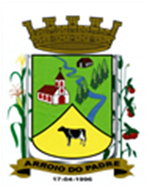 ESTADO DO RIO GRANDE DO SULMUNICÍPIO DE ARROIO DO PADREGABINETE DO PREFEITOÀ			Mensagem 90/2024.Câmara Municipal de VereadoresSenhor PresidenteSenhores VereadoresQuero após cumprimentá-los, nesta oportunidade, cumpre encaminhar mais um projeto de lei.O projeto de lei nº 90/2024, tem por finalidade propor alteração na legislação orçamentária do Município aplicável ao exercício de 2024, criando nova ação (proj/ativ) e dispondo sobre a adição do respectivo Crédito Adicional. Deste modo, deverá ser criada nova ação (proj/ativ) no Plano Plurianual 2022/2025, na Lei de Diretrizes Orçamentárias e ser aberto Crédito Adicional correspondente no Orçamento Municipal vigente, conforme o valor indicado no próprio projeto de lei.A cobertura financeira dar-se á conta de recursos financeiros a serem repassados ao nosso Município para ampliação ou reforma de Unidades Básicas de Saúde (UBS), com a finalidade de qualificar a Rede Bem Cuidar-RS. Está autorizado, conforme a Portaria SES nº 369/2024, o repasse ao Município de Arroio do Padre o valor de R$ 325.917,07.Este recurso financeiro, conforme o projeto aprovado será aplicado na ampliação da Unidade Básica de Saúde-UBS, na sua parte posterior, local onde atualmente muitas vezes são estacionados os veículos da Secretaria e outros. Certo da importância do proposto, o Poder Executivo submete a presente proposta legislativa para apreciação e confiante na sua aprovação, me despeçoAtenciosamente.Arroio do Padre, 01 de julho de 2024._____________________Rui Carlos PeterPrefeito MunicipalAo Sr.Adavilson Kuter TimmPresidente da Câmara Municipal de VereadoresArroio do Padre/RSESTADO DO RIO GRANDE DO SULMUNICÍPIO DE ARROIO DO PADREGABINETE DO PREFEITOPROJETO DE LEI Nº 90, DE 01 DE JULHO DE 2024.Inclui nova Ação no Plano Plurianual 2022/2025, Lei de Diretrizes Orçamentárias de 2024, e autoriza o Município a realizar abertura de Crédito Adicional Especial no Orçamento de 2024.
Art. 1º Fica alterado o “Anexo I – Programas”, da Lei Municipal N° 2.272, de 13 de julho de 2021, que institui o Plano Plurianual 2022/2025, com a inclusão da seguinte ação:Art. 2º Fica alterado o “Anexo III – Metas e Prioridades”, da Lei Municipal nº 2.553, de 17 de outubro de 2023, que dispõe sobre as Diretrizes Orçamentárias para o exercício de 2024, com a inclusão da seguinte ação: Art. 3º Fica autorizado o Município de Arroio do Padre, Poder Executivo, a realizar abertura de Crédito Adicional Especial no Orçamento do Município para o exercício de 2024, no seguinte programa de trabalho e respectivas categorias econômicas e conforme a quantia indicada:05 – Secretaria de Saúde e Desenvolvimento Social02 – Fundo Municipal de Saúde – Rec. Vinculados10 – Saúde301 – Atenção Básica0502 – Atenção à Saúde1.531 - Ampliação da UBS4.4.90.51.00.00.00 – Obras e Instalações. R$ 325.917,07 (trezentos e vinte e cinco mil, novecentos e dezessete reais e sete centavos)Fonte de Recurso: 1.621.4294 - Transferências Fundo a Fundo de Recursos do SUS provenientes do Governo EstadualArt. 4º Servirão de cobertura para o Crédito Adicional Especial de que trata o Art. 3° desta Lei, recursos financeiros provenientes do excesso de arrecadação projetados para o exercício de 2024, na Fonte de Recurso: 1.621.4294 - Transferências Fundo a Fundo de Recursos do SUS provenientes do Governo Estadual, no valor de R$ 325.917,07 (trezentos e vinte e cinco mil, novecentos e dezessete reais e sete centavos).Art. 5º Esta Lei entra em vigor na data de sua publicação.            Arroio do Padre, 01 de julho de 2024.Visto técnico:Loutar PriebSecretário de Administração, Planejamento, Finanças, Gestão e TributosRui Carlos PeterPrefeito MunicipalPROGRAMA:PROGRAMA:0502 - Atenção à Saúde0502 - Atenção à Saúde0502 - Atenção à Saúde0502 - Atenção à Saúde0502 - Atenção à Saúde0502 - Atenção à Saúde0502 - Atenção à Saúde0502 - Atenção à SaúdeOBJETIVO:OBJETIVO:Desenvolver uma atenção integral que impacte positivamente na situação de saúde da população, através de ações no âmbito individual e coletivo abrangendo a promoção,  proteção da saúde, prevenção de agravos, diagnóstico, tratamento, reabilitação, redução de danos e a manutenção da saúde dos indivíduos Garantir ações de atenção à saúde da população, direcionadas à criança e ao adolescente, à mulher, ao adulto e ao idoso; Manter o atendimento da população através do programa estratégia saúde da família; Desenvolver projetos e implementar atividades na área de promoção, proteção, controle, acompanhamento e recuperação da saúde; Priorizar a saúde da população em situação de maior vulnerabilidade; Promover, proteger e recuperar a saúde, tanto individual como coletiva, por meio da aquisição, dispensação e distribuição gratuita de medicamentos e demais produtos profiláticos e terapêuticos, na perspectiva da obtenção de resultados positivos concretos para a melhoria da qualidade de vida da população; Promover a estruturação da rede de serviços públicos através da melhoria da infraestrutura e reequipamento da UBS; Desenvolver uma atenção integral que impacte positivamente na situação de saúde da população, através de ações no âmbito individual e coletivo abrangendo a promoção,  proteção da saúde, prevenção de agravos, diagnóstico, tratamento, reabilitação, redução de danos e a manutenção da saúde dos indivíduos Garantir ações de atenção à saúde da população, direcionadas à criança e ao adolescente, à mulher, ao adulto e ao idoso; Manter o atendimento da população através do programa estratégia saúde da família; Desenvolver projetos e implementar atividades na área de promoção, proteção, controle, acompanhamento e recuperação da saúde; Priorizar a saúde da população em situação de maior vulnerabilidade; Promover, proteger e recuperar a saúde, tanto individual como coletiva, por meio da aquisição, dispensação e distribuição gratuita de medicamentos e demais produtos profiláticos e terapêuticos, na perspectiva da obtenção de resultados positivos concretos para a melhoria da qualidade de vida da população; Promover a estruturação da rede de serviços públicos através da melhoria da infraestrutura e reequipamento da UBS; Desenvolver uma atenção integral que impacte positivamente na situação de saúde da população, através de ações no âmbito individual e coletivo abrangendo a promoção,  proteção da saúde, prevenção de agravos, diagnóstico, tratamento, reabilitação, redução de danos e a manutenção da saúde dos indivíduos Garantir ações de atenção à saúde da população, direcionadas à criança e ao adolescente, à mulher, ao adulto e ao idoso; Manter o atendimento da população através do programa estratégia saúde da família; Desenvolver projetos e implementar atividades na área de promoção, proteção, controle, acompanhamento e recuperação da saúde; Priorizar a saúde da população em situação de maior vulnerabilidade; Promover, proteger e recuperar a saúde, tanto individual como coletiva, por meio da aquisição, dispensação e distribuição gratuita de medicamentos e demais produtos profiláticos e terapêuticos, na perspectiva da obtenção de resultados positivos concretos para a melhoria da qualidade de vida da população; Promover a estruturação da rede de serviços públicos através da melhoria da infraestrutura e reequipamento da UBS; Desenvolver uma atenção integral que impacte positivamente na situação de saúde da população, através de ações no âmbito individual e coletivo abrangendo a promoção,  proteção da saúde, prevenção de agravos, diagnóstico, tratamento, reabilitação, redução de danos e a manutenção da saúde dos indivíduos Garantir ações de atenção à saúde da população, direcionadas à criança e ao adolescente, à mulher, ao adulto e ao idoso; Manter o atendimento da população através do programa estratégia saúde da família; Desenvolver projetos e implementar atividades na área de promoção, proteção, controle, acompanhamento e recuperação da saúde; Priorizar a saúde da população em situação de maior vulnerabilidade; Promover, proteger e recuperar a saúde, tanto individual como coletiva, por meio da aquisição, dispensação e distribuição gratuita de medicamentos e demais produtos profiláticos e terapêuticos, na perspectiva da obtenção de resultados positivos concretos para a melhoria da qualidade de vida da população; Promover a estruturação da rede de serviços públicos através da melhoria da infraestrutura e reequipamento da UBS; Desenvolver uma atenção integral que impacte positivamente na situação de saúde da população, através de ações no âmbito individual e coletivo abrangendo a promoção,  proteção da saúde, prevenção de agravos, diagnóstico, tratamento, reabilitação, redução de danos e a manutenção da saúde dos indivíduos Garantir ações de atenção à saúde da população, direcionadas à criança e ao adolescente, à mulher, ao adulto e ao idoso; Manter o atendimento da população através do programa estratégia saúde da família; Desenvolver projetos e implementar atividades na área de promoção, proteção, controle, acompanhamento e recuperação da saúde; Priorizar a saúde da população em situação de maior vulnerabilidade; Promover, proteger e recuperar a saúde, tanto individual como coletiva, por meio da aquisição, dispensação e distribuição gratuita de medicamentos e demais produtos profiláticos e terapêuticos, na perspectiva da obtenção de resultados positivos concretos para a melhoria da qualidade de vida da população; Promover a estruturação da rede de serviços públicos através da melhoria da infraestrutura e reequipamento da UBS; Desenvolver uma atenção integral que impacte positivamente na situação de saúde da população, através de ações no âmbito individual e coletivo abrangendo a promoção,  proteção da saúde, prevenção de agravos, diagnóstico, tratamento, reabilitação, redução de danos e a manutenção da saúde dos indivíduos Garantir ações de atenção à saúde da população, direcionadas à criança e ao adolescente, à mulher, ao adulto e ao idoso; Manter o atendimento da população através do programa estratégia saúde da família; Desenvolver projetos e implementar atividades na área de promoção, proteção, controle, acompanhamento e recuperação da saúde; Priorizar a saúde da população em situação de maior vulnerabilidade; Promover, proteger e recuperar a saúde, tanto individual como coletiva, por meio da aquisição, dispensação e distribuição gratuita de medicamentos e demais produtos profiláticos e terapêuticos, na perspectiva da obtenção de resultados positivos concretos para a melhoria da qualidade de vida da população; Promover a estruturação da rede de serviços públicos através da melhoria da infraestrutura e reequipamento da UBS; Desenvolver uma atenção integral que impacte positivamente na situação de saúde da população, através de ações no âmbito individual e coletivo abrangendo a promoção,  proteção da saúde, prevenção de agravos, diagnóstico, tratamento, reabilitação, redução de danos e a manutenção da saúde dos indivíduos Garantir ações de atenção à saúde da população, direcionadas à criança e ao adolescente, à mulher, ao adulto e ao idoso; Manter o atendimento da população através do programa estratégia saúde da família; Desenvolver projetos e implementar atividades na área de promoção, proteção, controle, acompanhamento e recuperação da saúde; Priorizar a saúde da população em situação de maior vulnerabilidade; Promover, proteger e recuperar a saúde, tanto individual como coletiva, por meio da aquisição, dispensação e distribuição gratuita de medicamentos e demais produtos profiláticos e terapêuticos, na perspectiva da obtenção de resultados positivos concretos para a melhoria da qualidade de vida da população; Promover a estruturação da rede de serviços públicos através da melhoria da infraestrutura e reequipamento da UBS; Desenvolver uma atenção integral que impacte positivamente na situação de saúde da população, através de ações no âmbito individual e coletivo abrangendo a promoção,  proteção da saúde, prevenção de agravos, diagnóstico, tratamento, reabilitação, redução de danos e a manutenção da saúde dos indivíduos Garantir ações de atenção à saúde da população, direcionadas à criança e ao adolescente, à mulher, ao adulto e ao idoso; Manter o atendimento da população através do programa estratégia saúde da família; Desenvolver projetos e implementar atividades na área de promoção, proteção, controle, acompanhamento e recuperação da saúde; Priorizar a saúde da população em situação de maior vulnerabilidade; Promover, proteger e recuperar a saúde, tanto individual como coletiva, por meio da aquisição, dispensação e distribuição gratuita de medicamentos e demais produtos profiláticos e terapêuticos, na perspectiva da obtenção de resultados positivos concretos para a melhoria da qualidade de vida da população; Promover a estruturação da rede de serviços públicos através da melhoria da infraestrutura e reequipamento da UBS; Desenvolver uma atenção integral que impacte positivamente na situação de saúde da população, através de ações no âmbito individual e coletivo abrangendo a promoção,  proteção da saúde, prevenção de agravos, diagnóstico, tratamento, reabilitação, redução de danos e a manutenção da saúde dos indivíduos Garantir ações de atenção à saúde da população, direcionadas à criança e ao adolescente, à mulher, ao adulto e ao idoso; Manter o atendimento da população através do programa estratégia saúde da família; Desenvolver projetos e implementar atividades na área de promoção, proteção, controle, acompanhamento e recuperação da saúde; Priorizar a saúde da população em situação de maior vulnerabilidade; Promover, proteger e recuperar a saúde, tanto individual como coletiva, por meio da aquisição, dispensação e distribuição gratuita de medicamentos e demais produtos profiláticos e terapêuticos, na perspectiva da obtenção de resultados positivos concretos para a melhoria da qualidade de vida da população; Promover a estruturação da rede de serviços públicos através da melhoria da infraestrutura e reequipamento da UBS; Desenvolver uma atenção integral que impacte positivamente na situação de saúde da população, através de ações no âmbito individual e coletivo abrangendo a promoção,  proteção da saúde, prevenção de agravos, diagnóstico, tratamento, reabilitação, redução de danos e a manutenção da saúde dos indivíduos Garantir ações de atenção à saúde da população, direcionadas à criança e ao adolescente, à mulher, ao adulto e ao idoso; Manter o atendimento da população através do programa estratégia saúde da família; Desenvolver projetos e implementar atividades na área de promoção, proteção, controle, acompanhamento e recuperação da saúde; Priorizar a saúde da população em situação de maior vulnerabilidade; Promover, proteger e recuperar a saúde, tanto individual como coletiva, por meio da aquisição, dispensação e distribuição gratuita de medicamentos e demais produtos profiláticos e terapêuticos, na perspectiva da obtenção de resultados positivos concretos para a melhoria da qualidade de vida da população; Promover a estruturação da rede de serviços públicos através da melhoria da infraestrutura e reequipamento da UBS; Desenvolver uma atenção integral que impacte positivamente na situação de saúde da população, através de ações no âmbito individual e coletivo abrangendo a promoção,  proteção da saúde, prevenção de agravos, diagnóstico, tratamento, reabilitação, redução de danos e a manutenção da saúde dos indivíduos Garantir ações de atenção à saúde da população, direcionadas à criança e ao adolescente, à mulher, ao adulto e ao idoso; Manter o atendimento da população através do programa estratégia saúde da família; Desenvolver projetos e implementar atividades na área de promoção, proteção, controle, acompanhamento e recuperação da saúde; Priorizar a saúde da população em situação de maior vulnerabilidade; Promover, proteger e recuperar a saúde, tanto individual como coletiva, por meio da aquisição, dispensação e distribuição gratuita de medicamentos e demais produtos profiláticos e terapêuticos, na perspectiva da obtenção de resultados positivos concretos para a melhoria da qualidade de vida da população; Promover a estruturação da rede de serviços públicos através da melhoria da infraestrutura e reequipamento da UBS; Desenvolver uma atenção integral que impacte positivamente na situação de saúde da população, através de ações no âmbito individual e coletivo abrangendo a promoção,  proteção da saúde, prevenção de agravos, diagnóstico, tratamento, reabilitação, redução de danos e a manutenção da saúde dos indivíduos Garantir ações de atenção à saúde da população, direcionadas à criança e ao adolescente, à mulher, ao adulto e ao idoso; Manter o atendimento da população através do programa estratégia saúde da família; Desenvolver projetos e implementar atividades na área de promoção, proteção, controle, acompanhamento e recuperação da saúde; Priorizar a saúde da população em situação de maior vulnerabilidade; Promover, proteger e recuperar a saúde, tanto individual como coletiva, por meio da aquisição, dispensação e distribuição gratuita de medicamentos e demais produtos profiláticos e terapêuticos, na perspectiva da obtenção de resultados positivos concretos para a melhoria da qualidade de vida da população; Promover a estruturação da rede de serviços públicos através da melhoria da infraestrutura e reequipamento da UBS; Desenvolver uma atenção integral que impacte positivamente na situação de saúde da população, através de ações no âmbito individual e coletivo abrangendo a promoção,  proteção da saúde, prevenção de agravos, diagnóstico, tratamento, reabilitação, redução de danos e a manutenção da saúde dos indivíduos Garantir ações de atenção à saúde da população, direcionadas à criança e ao adolescente, à mulher, ao adulto e ao idoso; Manter o atendimento da população através do programa estratégia saúde da família; Desenvolver projetos e implementar atividades na área de promoção, proteção, controle, acompanhamento e recuperação da saúde; Priorizar a saúde da população em situação de maior vulnerabilidade; Promover, proteger e recuperar a saúde, tanto individual como coletiva, por meio da aquisição, dispensação e distribuição gratuita de medicamentos e demais produtos profiláticos e terapêuticos, na perspectiva da obtenção de resultados positivos concretos para a melhoria da qualidade de vida da população; Promover a estruturação da rede de serviços públicos através da melhoria da infraestrutura e reequipamento da UBS; Desenvolver uma atenção integral que impacte positivamente na situação de saúde da população, através de ações no âmbito individual e coletivo abrangendo a promoção,  proteção da saúde, prevenção de agravos, diagnóstico, tratamento, reabilitação, redução de danos e a manutenção da saúde dos indivíduos Garantir ações de atenção à saúde da população, direcionadas à criança e ao adolescente, à mulher, ao adulto e ao idoso; Manter o atendimento da população através do programa estratégia saúde da família; Desenvolver projetos e implementar atividades na área de promoção, proteção, controle, acompanhamento e recuperação da saúde; Priorizar a saúde da população em situação de maior vulnerabilidade; Promover, proteger e recuperar a saúde, tanto individual como coletiva, por meio da aquisição, dispensação e distribuição gratuita de medicamentos e demais produtos profiláticos e terapêuticos, na perspectiva da obtenção de resultados positivos concretos para a melhoria da qualidade de vida da população; Promover a estruturação da rede de serviços públicos através da melhoria da infraestrutura e reequipamento da UBS; Desenvolver uma atenção integral que impacte positivamente na situação de saúde da população, através de ações no âmbito individual e coletivo abrangendo a promoção,  proteção da saúde, prevenção de agravos, diagnóstico, tratamento, reabilitação, redução de danos e a manutenção da saúde dos indivíduos Garantir ações de atenção à saúde da população, direcionadas à criança e ao adolescente, à mulher, ao adulto e ao idoso; Manter o atendimento da população através do programa estratégia saúde da família; Desenvolver projetos e implementar atividades na área de promoção, proteção, controle, acompanhamento e recuperação da saúde; Priorizar a saúde da população em situação de maior vulnerabilidade; Promover, proteger e recuperar a saúde, tanto individual como coletiva, por meio da aquisição, dispensação e distribuição gratuita de medicamentos e demais produtos profiláticos e terapêuticos, na perspectiva da obtenção de resultados positivos concretos para a melhoria da qualidade de vida da população; Promover a estruturação da rede de serviços públicos através da melhoria da infraestrutura e reequipamento da UBS; Desenvolver uma atenção integral que impacte positivamente na situação de saúde da população, através de ações no âmbito individual e coletivo abrangendo a promoção,  proteção da saúde, prevenção de agravos, diagnóstico, tratamento, reabilitação, redução de danos e a manutenção da saúde dos indivíduos Garantir ações de atenção à saúde da população, direcionadas à criança e ao adolescente, à mulher, ao adulto e ao idoso; Manter o atendimento da população através do programa estratégia saúde da família; Desenvolver projetos e implementar atividades na área de promoção, proteção, controle, acompanhamento e recuperação da saúde; Priorizar a saúde da população em situação de maior vulnerabilidade; Promover, proteger e recuperar a saúde, tanto individual como coletiva, por meio da aquisição, dispensação e distribuição gratuita de medicamentos e demais produtos profiláticos e terapêuticos, na perspectiva da obtenção de resultados positivos concretos para a melhoria da qualidade de vida da população; Promover a estruturação da rede de serviços públicos através da melhoria da infraestrutura e reequipamento da UBS; TIPOAÇÕES / PRODUTOS / FUNÇÃO / SUBFUNÇÃOAÇÕES / PRODUTOS / FUNÇÃO / SUBFUNÇÃOUnidade de MedidaANOS2.0222.0232.0242.025TOTAL TIPOAÇÕES / PRODUTOS / FUNÇÃO / SUBFUNÇÃOAÇÕES / PRODUTOS / FUNÇÃO / SUBFUNÇÃOUnidade de MedidaANOS2.0222.0232.0242.025TOTAL PAção:1.531 - Ampliação da UBSUnid.Meta Física11Produto:UBS AmpliadaValor325.917,07325.917,07Função:10 - SaúdeSubfunção:301 - Atenção Básica(*)  Tipo:  P – Projeto       A - Atividade  OE – Operação Especial      NO – Não-orçamentária            (*)  Tipo:  P – Projeto       A - Atividade  OE – Operação Especial      NO – Não-orçamentária            (*)  Tipo:  P – Projeto       A - Atividade  OE – Operação Especial      NO – Não-orçamentária            (*)  Tipo:  P – Projeto       A - Atividade  OE – Operação Especial      NO – Não-orçamentária            (*)  Tipo:  P – Projeto       A - Atividade  OE – Operação Especial      NO – Não-orçamentária            (*)  Tipo:  P – Projeto       A - Atividade  OE – Operação Especial      NO – Não-orçamentária            (*)  Tipo:  P – Projeto       A - Atividade  OE – Operação Especial      NO – Não-orçamentária            (*)  Tipo:  P – Projeto       A - Atividade  OE – Operação Especial      NO – Não-orçamentária            (*)  Tipo:  P – Projeto       A - Atividade  OE – Operação Especial      NO – Não-orçamentária            (*)  Tipo:  P – Projeto       A - Atividade  OE – Operação Especial      NO – Não-orçamentária            PROGRAMA:0502 - Atenção à Saúde0502 - Atenção à Saúde0502 - Atenção à Saúde0502 - Atenção à SaúdeOBJETIVO:Desenvolver uma atenção integral que impacte positivamente na situação de saúde da população, através de ações no âmbito individual e coletivo abrangendo a promoção,  proteção da saúde, prevenção de agravos, diagnóstico, tratamento, reabilitação, redução de danos e a manutenção da saúde dos indivíduos Garantir ações de atenção à saúde da população, direcionadas à criança e ao adolescente, à mulher, ao adulto e ao idoso; Manter o atendimento da população através do programa estratégia saúde da família; Desenvolver projetos e implementar atividades na área de promoção, proteção, controle, acompanhamento e recuperação da saúde; Priorizar a saúde da população em situação de maior vulnerabilidade; Promover, proteger e recuperar a saúde, tanto individual como coletiva, por meio da aquisição, dispensação e distribuição gratuita de medicamentos e demais produtos profiláticos e terapêuticos, na perspectiva da obtenção de resultados positivos concretos para a melhoria da qualidade de vida da população; Promover a estruturação da rede de serviços públicos através da melhoria da infraestrutura e reequipamento da UBS; Desenvolver uma atenção integral que impacte positivamente na situação de saúde da população, através de ações no âmbito individual e coletivo abrangendo a promoção,  proteção da saúde, prevenção de agravos, diagnóstico, tratamento, reabilitação, redução de danos e a manutenção da saúde dos indivíduos Garantir ações de atenção à saúde da população, direcionadas à criança e ao adolescente, à mulher, ao adulto e ao idoso; Manter o atendimento da população através do programa estratégia saúde da família; Desenvolver projetos e implementar atividades na área de promoção, proteção, controle, acompanhamento e recuperação da saúde; Priorizar a saúde da população em situação de maior vulnerabilidade; Promover, proteger e recuperar a saúde, tanto individual como coletiva, por meio da aquisição, dispensação e distribuição gratuita de medicamentos e demais produtos profiláticos e terapêuticos, na perspectiva da obtenção de resultados positivos concretos para a melhoria da qualidade de vida da população; Promover a estruturação da rede de serviços públicos através da melhoria da infraestrutura e reequipamento da UBS; Desenvolver uma atenção integral que impacte positivamente na situação de saúde da população, através de ações no âmbito individual e coletivo abrangendo a promoção,  proteção da saúde, prevenção de agravos, diagnóstico, tratamento, reabilitação, redução de danos e a manutenção da saúde dos indivíduos Garantir ações de atenção à saúde da população, direcionadas à criança e ao adolescente, à mulher, ao adulto e ao idoso; Manter o atendimento da população através do programa estratégia saúde da família; Desenvolver projetos e implementar atividades na área de promoção, proteção, controle, acompanhamento e recuperação da saúde; Priorizar a saúde da população em situação de maior vulnerabilidade; Promover, proteger e recuperar a saúde, tanto individual como coletiva, por meio da aquisição, dispensação e distribuição gratuita de medicamentos e demais produtos profiláticos e terapêuticos, na perspectiva da obtenção de resultados positivos concretos para a melhoria da qualidade de vida da população; Promover a estruturação da rede de serviços públicos através da melhoria da infraestrutura e reequipamento da UBS; Desenvolver uma atenção integral que impacte positivamente na situação de saúde da população, através de ações no âmbito individual e coletivo abrangendo a promoção,  proteção da saúde, prevenção de agravos, diagnóstico, tratamento, reabilitação, redução de danos e a manutenção da saúde dos indivíduos Garantir ações de atenção à saúde da população, direcionadas à criança e ao adolescente, à mulher, ao adulto e ao idoso; Manter o atendimento da população através do programa estratégia saúde da família; Desenvolver projetos e implementar atividades na área de promoção, proteção, controle, acompanhamento e recuperação da saúde; Priorizar a saúde da população em situação de maior vulnerabilidade; Promover, proteger e recuperar a saúde, tanto individual como coletiva, por meio da aquisição, dispensação e distribuição gratuita de medicamentos e demais produtos profiláticos e terapêuticos, na perspectiva da obtenção de resultados positivos concretos para a melhoria da qualidade de vida da população; Promover a estruturação da rede de serviços públicos através da melhoria da infraestrutura e reequipamento da UBS; TIPO (*)AçãoUnidade de MedidaTIPO (*)Unidade de Medida2024TIPO (*)ProdutoUnidade de MedidaP1.531 - Ampliação da UBSUnid.Meta Física1PUBS AmpliadaUnid.ValorR$ 325.917,07